Государственное бюджетное дошкольное образовательное учреждение детский сад 52 Приморского района г. Санкт-ПетербургДидактическая игра«Логические таблицы»для детей 3-7 летИзготовил воспитатель ГБДОУ д/с 52 Приморского района г. Санкт-Петербург Алексеева А.А.Санкт-Петербург2021Аннотация:Настольная дидактическая игра «Логические таблицы» предназначена для детей 3-7 лет. Игра может быть использована для индивидуальной работы с детьми, для занятий с группой детей, для самостоятельной игровой деятельности.Цель:Развитие интеллектуальных способностей детей.Задачи:Развивать внимание и усидчивость.Стимулировать интерес к настольным играм в компании сверстников.Формирование умения осуществлять игровые действия по инструкции.Закреплять порядковый счет до 5.Развивать зрительное восприятие, наблюдательность.Развивать умение ориентироваться на плоскости.Воспитывать стремление к достижению результата.Воспитывать бережное отношение к игровому материалу.Материал: Игровое поле 4 шт., разрезные карточки  60 шт.Игровое правило: Побеждает игрок, который первый правильно разместит карточки-фишки на своем игровом поле. Ход игры: Игрокам раздаются игровые поля с карточками, ведущий предлагает рассмотреть рисунки в верхнем и левом рядах. Обращает внимание, на схожесть и различия рисунков. Далее игрокам предлагается совместить рисунки верхнего и левого ряда и на пересечении разместить соответствующие карточки.Усложнение:В начале игры раздать только игровые поля, карточки все перемешать, ведущий показывает по одной карточке, игроки ищут, подходит ли эта карта к их полю.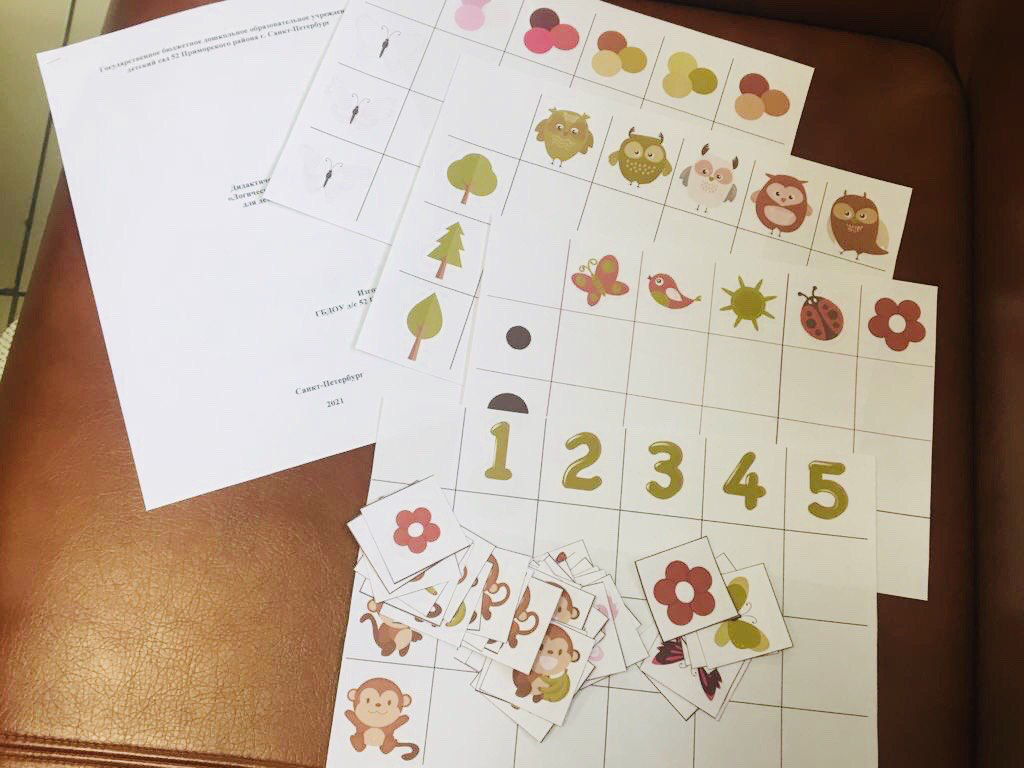 